1.  Schreibe die Sportarten auf den Fotos! Fotoğraftaki spor türlerini yaz! (10x2=20 P)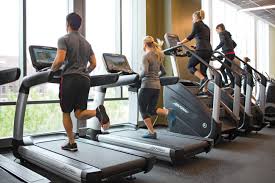 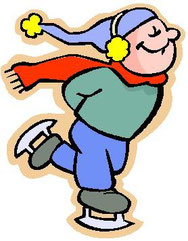 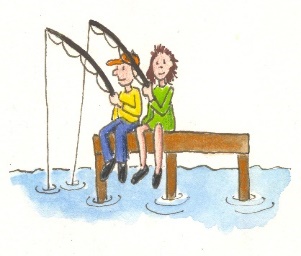 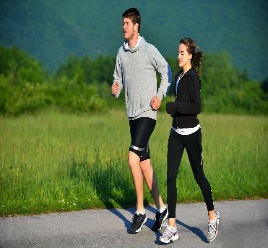 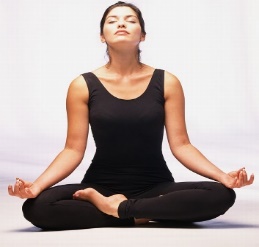 ……………………	____________	     ………………………..	_______________	………………………..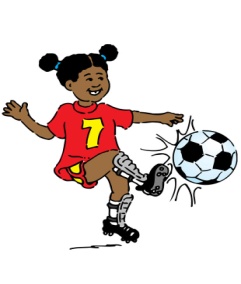 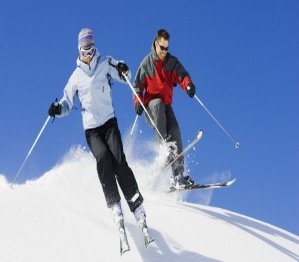 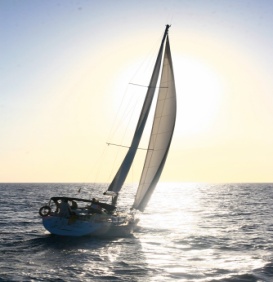 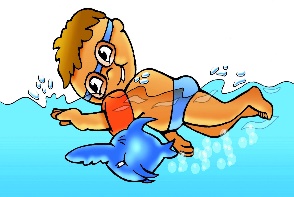 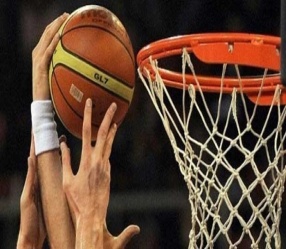 ____________         …………………………         __ _________           ……………………..        _______________2. Beschreibe diese Person mindestens mit 5 Sätzen! En az 5 cümle ile bu kişiyi tasvir et! (5x3=15P)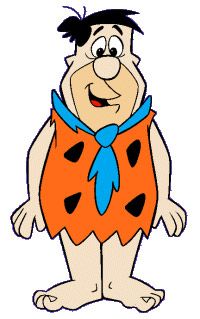 …………………………………………………………………………………………………….…………………………………………………………………………………………………….…………………………………………………………………………………………………….…………………………………………………………………………………………………….…………………………………………………………………………………………………….3. Wie heißen  die Körperteile? (10x1=10 P)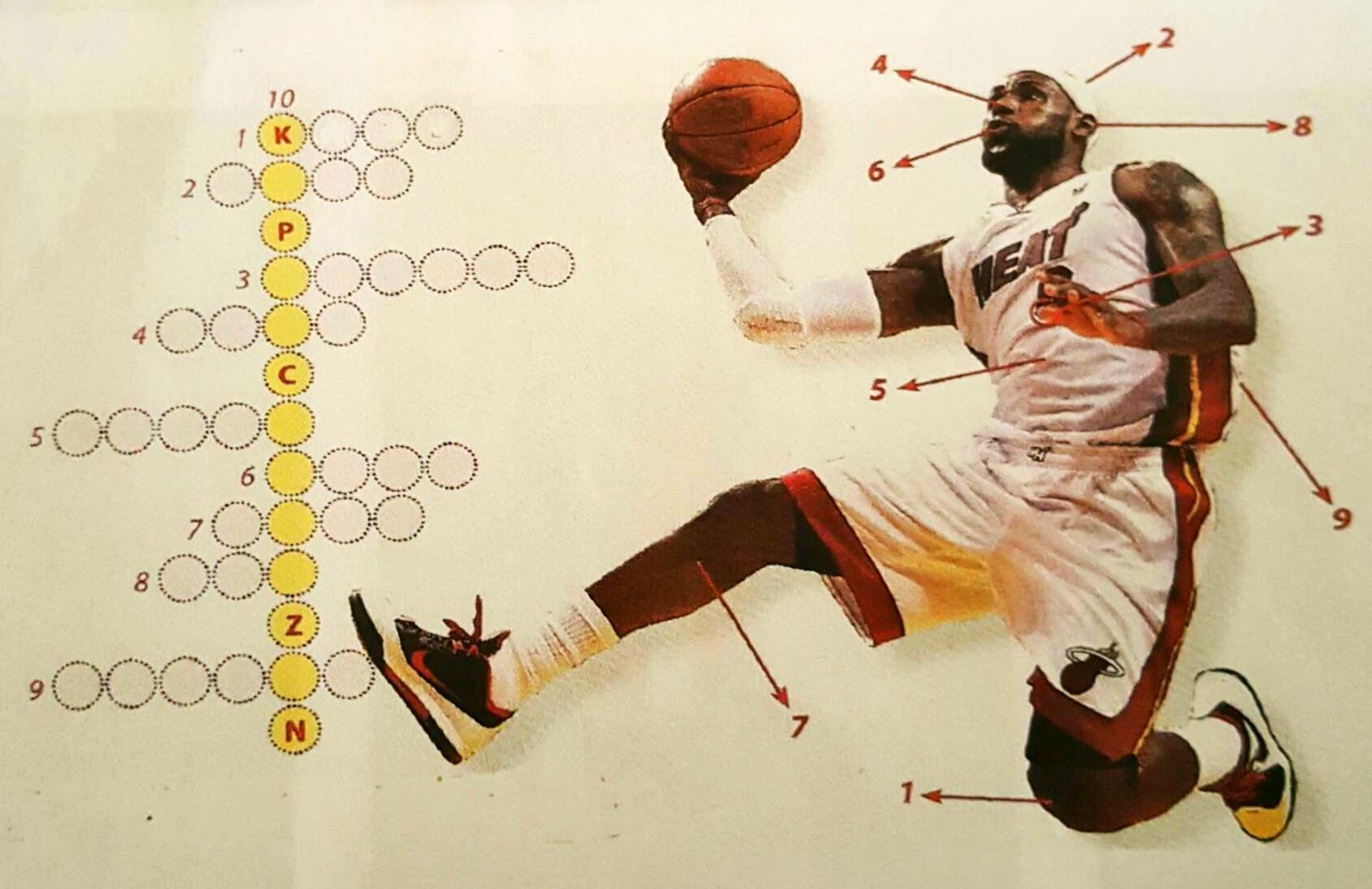 4. Konjugiere die Modalverben ! Modalverb’leri çekimle! (5x3=15P)a) Du ______________ täglich Wortschatz üben. ( sollen ) b) Ich ______________  morgen früh aufstehen.  (müssen )c) Wir ______________ heute zum Abendessen Pizza essen. (möchten)d) Wer ______________ Spanisch sprechen?  (können )e) Er ______________ in Sommerferien nach İzmir fahren. ( wollen )5. Übersetze diese Sätze auf Deutsch! Cümleleri Almanca’ya çevir! (4x5=20P)a) Biz her hafta sonu sinemaya gideriz.……………………………………………………………………………………………………………………………………………..b) Toplamda 20 öğrenci ödev yapıyor. (die Schüler:öğrenci)……………………………………………………………………………………………………………………………………………..c) Ne sıklıkla spor yapıyorsun?……………………………………………………………………………………………………………………………………………..d) 8’den 12’ye kadar televizyon mu izliyorsun?……………………………………………………………………………………………………………………………………………..6. Lies den Text und antworte auf die Fragen! Metni oku ve soruları cevapla! (4x5=20P)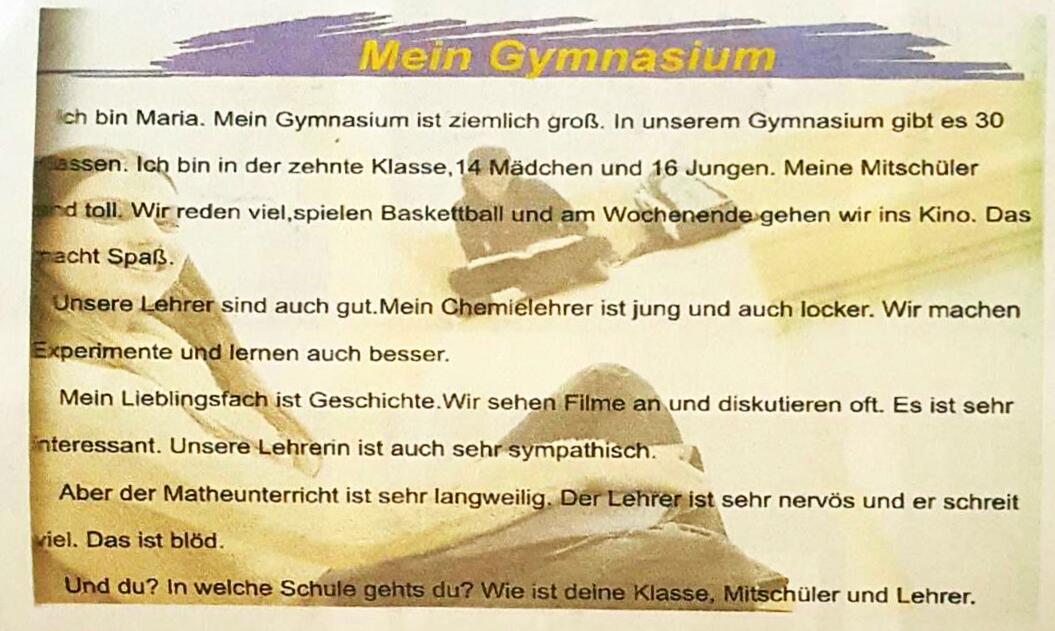 Wie viele Klassen gibt es in ihrem Gymnasium?……………………………………………………………………………………………………………………………….Wann geht sie ins Kino?……………………………………………………………………………………………………………………………………..Was ist langweilig?…………………………………………………………………………………………………………………………………….Ist Mathelehrer sympathisch?…………………………………………………………………………………………………………………………………….VIEL GLÜCK! Deutschlehrerin